Общественный совет при управлении образования администрации Верхнекамского районаИнформационно-ресурсный сектор управления образования администрации Верхнекамского районаАналитические материалыпо результатам проведения независимой оценки качества образовательной деятельности муниципальных образовательных организаций Верхнекамского района в 2017 году 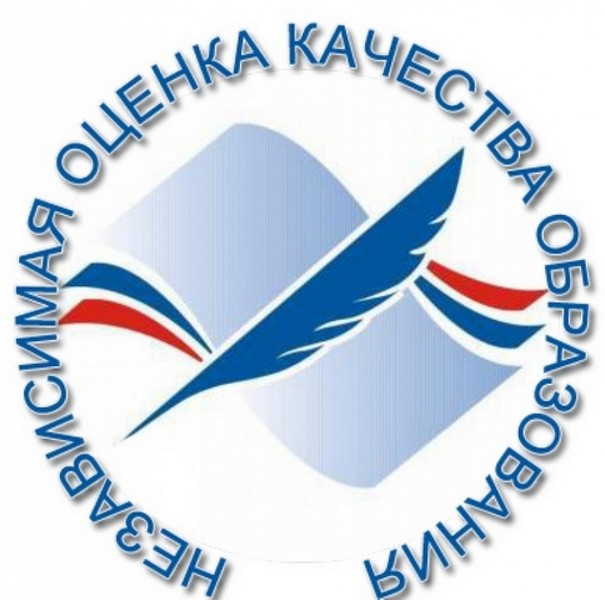 Кирс 2017СодержаниеСписок сокращений………………………………………………………3Нормативно-правовые основы проведения независимой оценки качества образовательной деятельности  образовательных организаций Верхнекамского района  в 2017 году.....................................................................32. Порядок проведения независимой оценки качества образовательной деятельности в Верхнекамском районе в 2017 году............................................63. Анализ результатов проведения независимой оценки качества образовательной деятельности муниципальных  образовательных организаций Верхнекамского района за 2017 год....................................................................................................................10Заключение............................................................................................25ПриложенияПриложение 1. Удовлетворенность участников образовательного процесса качеством предоставляемых образовательных услуг муниципальных образовательных организаций Верхнекамского района……………………………………………...............................................27Приложение 2. Единый рейтинг деятельности муниципальных  образовательных организаций Верхнекамского района по результатам проведения независимой оценки качества образовательной деятельности в 2017 году................................................................................................................28Приложение 3-5. Рейтинг деятельности муниципальных образовательных организаций Верхнекамского района по типам, по результатам проведения независимой оценки качества образовательной деятельности в 2017 год………………………………………..…………….. 29Приложение 6-9. Рейтинг деятельности муниципальных  образовательных организаций Верхнекамского района по критериям………………………………………………………………………32Список сокращенийНОК ОД – независимая оценка качества образовательной деятельности.ОО – общеобразовательные организации.ОДО – организации дополнительного образования детей.      ДОО – дошкольные образовательные организации1. Нормативно-правовые основы проведения независимой оценки качества образовательной деятельности  образовательных организаций Верхнекамского района в 2017 годуНезависимая оценка качества образовательной деятельности (далее - независимая оценка качества образования) образовательных организаций осуществляется в целях стимулирования повышения качества деятельности образовательных организаций, предоставления участникам отношений в сфере образования информации об уровне организации работы по реализации образовательных программ на основе общедоступной информации.Согласно Федеральному закону от 29 декабря 2012 года № 273-ФЗ «Об образовании в Российской Федерации» с учетом всех актуальных дополнений и изменений, независимая оценка качества образовательной деятельности проводится по таким общим критериям как открытость и доступность информации об организациях, осуществляющих образовательную деятельность; комфортность условий, в которых осуществляется образовательная деятельность; доброжелательность, вежливость, компетентность работников; удовлетворенность качеством образовательной деятельности организаций.Независимая оценка качества образовательной деятельности образовательных организаций проводится не реже чем один раз в три года и не чаще одного раза в год с соблюдением принципа полной информационной открытости.Информация о порядке проведения, показатели и результаты независимой оценки качества образовательной деятельности размещаются на официальных сайтах в сети Интернет. В нормативных документах федерального уровня также отмечается, что результаты независимой оценки качества образовательной деятельности не влекут за собой приостановление или аннулирование лицензии на осуществление образовательной деятельности, приостановление государственной аккредитации или лишение государственной аккредитации в отношении организаций, осуществляющих образовательную деятельность.В 2017 году по решению Общественного совета при управлении образования администрации Верхнекамского района независимая оценка проведена в 24 муниципальных образовательных организациях. Нормативно-правовыми основами проведения независимой оценки качества образовательной деятельности являются документы федерального, регионального, муниципального уровней и уровня образовательной организации. На федеральном уровне основными документами, регламентирующими основы проведения оценки эффективности деятельности образовательных организаций Кировской области, являются: Федеральный закон от 29 декабря 2012 г.  № 273-ФЗ «Об образовании в Российской Федерации»;Федеральный закон от 21 июля 2014 г. № 256-ФЗ «О внесении изменений в отдельные законодательные акты Российской Федерации по вопросам проведения независимой оценки качества оказания услуг организациями в сфере культуры, социального обслуживания, охраны здоровья и образования»;Приказ Министерства образования и науки Российской Федерации от 5 декабря 2014 г. № 1547 «Об утверждении показателей, характеризующих общие критерии оценки качества образовательной деятельности организаций, осуществляющих образовательную деятельность»;Приказ Министерства финансов Российской Федерации от 22 июля 2015 г. № 116н «О составе информации о результатах независимой оценки качества образовательной деятельности организаций, осуществляющих образовательную деятельность, оказания услуг организациями культуры, социального обслуживания, медицинскими организациями, размещаемой на официальном сайте для размещения информации о государственных и муниципальных учреждениях в информационно-телекоммуникационной сети «Интернет», и порядке ее размещения»;Письмо Министерства образования и науки Российской Федерации от 3 апреля 2015 г. № АП-512/02 «О направлении методических рекомендаций по НОКО»;методические рекомендации Министерства образования и науки Российской Федерации от 15 сентября 2016 г. № АП-87/02 вн по расчету показателей независимой оценки качества образовательной деятельности организаций, осуществляющих образовательную деятельность.На региональном уровне нормативно-правовой основой проведения оценки эффективности деятельности образовательных организаций Кировской областиявляются следующие документы:Постановление Правительства Кировской области от 2 сентября 2013 г. № 225/552 «Об утверждении перечня органов исполнительной власти Кировской области, при которых создаются Общественные советы» (с изменениями, внесенными Постановлением Правительства Кировской области от 11.09.2015 г. № 59/572, от 12.10.2015 г.№ 65/676);Распоряжение Правительства Кировской области от 18 июня 2013 г. № 179 «Об организации работы по формированию в Кировской области независимой оценки качества работы организаций, оказывающих социальные услуги» (с изменениями, внесенными распоряжением Правительства Кировской области от 11.08.2015 г. № 299);Приказ министерства образования Кировской области от 1 декабря 2015 г. № 5-795 «О создании Общественного совета при министерстве образования Кировской области» (с изменениями, внесенными приказом министерства образования Кировской области от 03.02.2017 г. № 5-68/1);Приказ министерства образования Кировской области от 12 декабря 2016 г. № 5-1237 «Об организации проведения независимой оценки качества образовательной деятельности государственных (муниципальных) организаций, осуществляющих образовательную деятельность в сфере образования Кировской области, в 2017 году»;Протокол Общественного совета при министерстве образования Кировской области от 25 ноября 2016 г. № 10.На муниципальном уровне основными документами, регламентирующими основы проведения оценки эффективности деятельности образовательных организаций Верхнекамского района, являются:	Приказ управления образования администрации Верхнекамского района  oт 11.11.2013 года  № 323 «О независимой системе оценки качества работы образовательных организаций в Верхнекамском районе»Приказ управления образования администрации Верхнекамского района от 12.01.2017 года №4  "Об утверждении состава Общественного совета при управлении образования администрации Верхнекамского района"Приказ управления образования администрации Верхнекамского района от 24.01.2017 года  №12/1 "Об организации проведения независимой оценки качества образовательной деятельности муниципальных организаций, осуществляющих образовательную деятельность в сфере образования Верхнекамского района, в 2017 году"Приказ управления образования администрации Верхнекамского района  от 15.03.2017 года № 42 «О внесении изменений вприказ управления образования администрации Верхнекамского района  от 11.11.2013 №323 «О независимой оценке качества работы образовательных организаций в Верхнекамском районе»Приказ управления образования администрации Верхнекамского района oт 15.03.2017 года № 44 «Об утверждении состава Общественного совета при управлении образования администрации Верхнекамского района»Протокол Общественного совета при управлении образования администрации Верхнекамского района  от 20 января 2017 г. № 1.Полная информация о процедуре проведения независимой оценки качества образовательной деятельности размещена на официальном сайте министерства образования Кировской области в сети Интернет (https://43edu.ru) в разделе «Независимая оценка качества образовательной деятельности образовательных организаций» и на сайте управления образования администрации Верхнекамского района (http://kirsruo.ucoz.ru) в разделе «Внешняя (независимая) оценка качества образовательной деятельности.2. Порядок проведения независимой оценки качества образовательной деятельности в Верхнекамском районе в 2017 годуВ соответствии с Планом мероприятий по проведению независимой оценки качества образовательной деятельности муниципальных организаций, осуществляющих образовательную деятельность в сфере образования Верхнекамского района, в 2017 году, утвержденного призом управления образования администрации Верхнекамского района от 24.01.2017 г. № 12/1, оценочные процедуры (анализ официальных сайтов муниципальных образовательных организаций, анкетирование родителей (законных представителей) обучающихся, обучающихся образовательных организаций проводились в период с 1 февраля 2017 г. по 30 апреля 2017 г. Объектами независимой оценки являлись муниципальные образовательные организации, осуществляющие образовательную деятельность в сфере образования Верхнекамского района.Проведение независимой оценки осуществлялось на основе анализа официальных сайтов муниципальных образовательных организаций и анкетирования респондентов. Процедура независимой оценки качества образовательной деятельности проводилась в соответствии со следующими организационными принципами:полнота охвата, достоверность показателей, полученных из открытых источников информации;использование квалиметрического подхода;использование объективных критериев оценки образовательных результатов обучающихся, обоснованных показателей качества обучения и критериев эффективности деятельности образовательной организации;дезинтеграция независимой оценки качества образовательной деятельности по различным категориям и кластерам образовательных организаций;инструментальность и технологичность используемых показателей.В организации мероприятий независимой оценки приняли участие управление образования администрации Верхнекамского района, Общественный совет при управлении образования администрации Верхнекамского района,  КОГАУ «Центр оценки качества образования», образовательные организации Верхнекамского района.Респондентами независимой оценки являлись граждане (потребители услуг), в т.ч. родители (законные представители) обучающихся, обучающиеся (учащиеся, воспитанники), независимые эксперты в области образования.Для анкетирования по четырем критериям оценки качества образования, утвержденным Минобрнауки РФ, была размещена анкета респондентов на сайте информационно-образовательного портала Кировской области (https://info.43edu.ru). С целью объективного проведения независимой оценки качества образовательной деятельности каждой образовательной организации были направлены логин и пароль для входа в анкету.Также для объективного анализа официальных сайтов муниципальных образовательных организаций, размещенных в сети Интернет, создавались экспертные группы. Независимая оценка качества образовательной деятельности муниципальных образовательных организаций проводилась по четырем критериям, утвержденных Общественным советом при управлении образования администрации Верхнекамского района (Протокол Общественного совета от 20 января 2017 г. № 1):1. Открытость и доступность информации, размещенной на официальном сайте (максимум 40 баллов); 2. Комфортность условий, в которых осуществляется образовательная деятельность (максимум 70 баллов); 3. Доброжелательность, вежливость, компетентность работников (максимум 20 баллов);4. Удовлетворенность качеством образовательной деятельности организаций (максимум 30 баллов).Максимальное количество баллов по четырем критериям составило 160.Общие критерии и показатели, форма анкеты независимой оценки качества образования устанавливаются Министерством образования и науки Российской	 Федерации. При этом Общественные советы имели право устанавливать дополнительные критерии к общим.Расчет комплексных показателей независимой оценки качества образовательной деятельности осуществлялся на основе исходных данных в соответствии с методическими рекомендациями Министерства образования и науки Российской Федерации от 15 сентября 2016 г. № АП-87/02 вн по расчету показателей независимой оценки качества образовательной деятельности организаций, осуществляющих образовательную деятельность.Используемые показатели, характеризующие критерии, дали достаточные основания для оценки качества предоставления социальных услуг в сфере образования, позволили выявить степень соответствия предоставляемого образования потребностям физических лиц, в отношении которых осуществляется образовательная деятельность и сделать выводы о качестве предоставляемых образовательных услуг.  В целом, система независимой оценки качества образовательной деятельности позволили объективно оценить качество работы образовательных организаций Верхнекамского района, сформировать рейтинги эффективности работы муниципальных образовательных организаций,  и предложения по улучшению качества услуг, предоставляемых образовательными организациями.В 2017 году в независимой оценке приняли участие 24 муниципальных  образовательных организаций Верхнекамского района. Распределение муниципальных образовательных организаций Верхнекамского района по типам организаций представлено в Табл. 1, на Рис. 1.Таблица 1Количество муниципальных образовательных организаций Верхнекамского района, охваченных независимой оценкой качества образовательной деятельности в 2017 годуРис. 1. Количество муниципальных образовательных организаций Верхнекамского района, принимавших участие в независимой оценкепо типам организацийОбщее количество респондентов, принявших участие в независимой оценке муниципальных образовательных организаций Верхнекамского района, составило 3082 человека. В Табл. 2 и на Рис. 2 представлено количественное выражение респондентов.Таблица 2Количество респондентов, принявших участие в независимой оценке качества образовательной деятельности муниципальных образовательных организаций Верхнекамского района в 2017 году Рис. 2. Количество респондентов, принявших участие в независимой оценке качества образовательной деятельности муниципальных образовательных организаций Верхнекамского района в 2017 году по образовательным организациямНеравномерность распределения количества респондентов, принявших участие в независимой оценке качества образования муниципальных образовательных организаций Верхнекамского района в 2017 году по образовательным организациям, объясняется количеством учащихся (воспитанников) в образовательных организациях.3. Анализ результатов проведения независимой оценки качества образовательной деятельности муниципальных  образовательных организаций Верхнекамского района за 2017 годВ соответствии с нормативно-правовой базой независимая оценка качества образовательной деятельности проводилась по четырем критериям, утвержденных Общественным советом при управлении образования администрации Верхнекамского района:1. Открытость и доступность информации, размещенной на официальном сайте.2. Комфортность условий, в которых осуществляется образовательная деятельность.3. Доброжелательность, вежливость, компетентность работников.4. Удовлетворенность качеством образовательной деятельности организаций.В соответствии с методическими рекомендациями Министерства образования и науки Российской Федерации от 15 сентября 2016 г. № АП-87/02 вн по расчету показателей независимой оценки качества образовательной деятельности организаций, осуществляющих образовательную деятельность первый критерий независимой оценки - «Открытость и доступность информации, размещенной на официальном сайте» - состоял из четырех показателей:1.1. «Полнота и актуальность информации об организации и ее деятельности»;1.2. «Наличие сведений о педагогических работниках организации»;1.3. «Доступность взаимодействия с получателями образовательных услуг по телефону, по электронной почте, с помощью электронных сервисов, в том числе наличие возможности внесения предложений, направленных на улучшение работы организации»;1.4.«Доступность сведений о ходе рассмотрения обращений граждан, поступивших в организацию от получателей образовательных услуг (по телефону, по электронной почте, с помощью электронных сервисов».Результаты независимой оценки свидетельствуют о том, что в целом удовлетворенность участников образовательного процесса открытостью и доступностью информации по муниципальным образовательным организациям Верхнекамского района, размещенной на официальном сайте образовательной организации, является достаточно высокой - 80,64%: ОО - 77,43%; ДОО -82,14%; ОДО - 85,36% (см. Табл. 3, 4; Рис. 3).Таблица 3Удовлетворенность участников образовательного процесса открытостью и доступностью информации по муниципальным образовательным организациям Верхнекамского района, размещенной на официальном сайте образовательной организацииРис. 3. Удовлетворенность участников образовательного процесса открытостью и доступностью информации по муниципальным образовательным организациям Верхнекамского района, размещенной на официальном сайте образовательной организации, в %Таблица 4Удовлетворенность участников образовательного процесса открытостью и доступностью информации по муниципальным образовательным организациям Верхнекамского района, размещенной на официальном сайте образовательной организации в разрезе образовательных организацийИз анализа следует, что в целом официальные сайты муниципальных образовательных организаций Верхнекамского района соответствуют требованиям к структуре официального сайта образовательной организации в информационно-коммуникационной сети «Интернет» и формату представления на нем информации в соответствии с приказом Министерства образования и науки Российской Федерации от 29.05.2014 № 785 «Об утверждении требований к структуре официального сайта образовательной организации в информационно-коммуникационной сети «Интернет» и формату представления на нем информации», а также Приказом Федеральной службы по надзору в сфере образования и науки от 29.05.2014  № 785 «Об утверждении требований к структуре официального сайта образовательной организации в информационно-телекоммуникационной сети «Интернет» и формату представления на нем информации».По всем типам образовательных организаций высокий процент удовлетворенности респондентов отмечается по показателям «Полнота и актуальность информации об организации и ее деятельности» (среднее значение - 91,58%) и «Наличие сведений о педагогических работниках организации» (среднее значение - 91,20%).На официальных сайтах образовательных организаций имеется специальный раздел «Сведения об образовательной организации», включающий подразделы в соответствии с подпунктами 3.1–3.6 пункта 3 установленных требований к структуре официального сайта образовательной организации в сети «Интернет» и формату представления на нем информации: «Основные сведения», «Структура и органы управления образовательной организацией», «Документы», «Образование», «Образовательные стандарты», «Руководство. Педагогический состав». Представленная информация на сайтах организаций соответствует пунктам 4–7 установленных требований.Следует отметить, что по показателю «Наличие сведений о педагогических работниках организации» максимальные значения из 24 муниципальных образовательных организаций Верхнекамского района, принявших участие в независимой оценке качества образования, получило МКДОУ «Алёнка» с.Лойно.Несколько ниже отмечена удовлетворенность респондентов возможности взаимодействия участников образовательного процесса с организацией по показателю 1.3(среднее значение ‒ 85,60%%). Показатель 1.3 характеризует интерактивную составляющую сайтов и отражает их обеспечение по взаимодействию с получателями образовательных услуг. НОК ОД показала, что подобное взаимодействие в большей или меньшей степени отражают сайты всех образовательных организаций. Наряду с номером контактного телефона и адресом электронной почты, официальные сайты отдельных образовательных организаций содержат форму обратной связи или гостевую книгу, с помощью которых можно задать вопрос сотрудникам организации или оставить отзыв. Среднее значение показателя 1.4. по доступности сведений о ходе рассмотрения обращений граждан, поступивших в организацию от получателей образовательных услуг составляет 54,19%. Результаты опроса респондентов по показателю 1.4 можно объяснить отсутствием указанных требований в федеральных требованиях к сайтам образовательных организаций. Таким образом, наиболее типичным является отсутствие на сайтах муниципальных образовательных организаций Верхнекамского района следующей информации:наличие возможности внесения предложений (электронная форма для внесения предложений участниками образовательного процесса, связанных с деятельностью образовательной организации, электронный сервис для оn-line взаимодействия с руководителями и педагогическими работниками образовательной организации);наличие возможности поиска и получения сведений по реквизитам обращения о ходе его рассмотрения;наличие ранжированной информации об обращениях граждан (жалобы, предложения, вопросы, иное и т.д.);наличие информации о результатах рассмотрения обращений (например, автоматическая рассылка информации о рассмотрении обращения на электронный адрес заявителя или иной способ уведомления граждан);наличие возможности отслеживания хода рассмотрения обращений граждан (например, статус обращения, наличие специалистов по взаимодействию с гражданами).В целях улучшения взаимодействия с получателями образовательных услуг образовательным организациям рекомендуется размещение данной информации на своих официальных сайтах в сети «Интернет».Следующий критерий - «Комфортность условий, в которых осуществляется образовательная деятельность» - состоял из семи показателей:2.1.«Материально-техническое и информационное обеспечение организации»;2.2. «Наличие необходимых условий для охраны и укрепления здоровья, организации питания обучающихся»;2.3. «Условия для индивидуальной работы с обучающимися»;2.4. «Наличие дополнительных образовательных программ»;2.5. «Наличие возможности развития творческих способностей и интересов обучающихся, включая их участие в конкурсах и олимпиадах (в том числе во всероссийских и международных), выставках, смотрах, физкультурных мероприятиях, спортивных мероприятиях, в том числе в официальных спортивных соревнованиях, и других массовых мероприятиях»;2.6. «Наличие возможности оказания психолого-педагогической, медицинской и социальной помощи обучающимся»;2.7. «Наличие условий организации обучения и воспитания обучающихся с ограниченными возможностями здоровья и инвалидов». Рис. 4. Удовлетворенность участников образовательного процесса комфортностью условий, в которых осуществляется образовательная деятельность по муниципальным образовательным организациям Верхнекамского района, в %Таблица 5Удовлетворенность участников образовательного процесса комфортностью условий, в которых осуществляется образовательная деятельность, по муниципальным образовательным организациям Верхнекамского района.Таблица 6Удовлетворенность участников образовательного процесса комфортностью условий, в которых осуществляется образовательная деятельность, по муниципальным образовательным организациям Верхнекамского района в разрезе образовательных организацийВ общеобразовательных организациях высокий процент удовлетворенности участников образовательного процесса отмечается по показателям «Наличие необходимых условий для охраны и укрепления здоровья, организации питания обучающихся» (73,26%). Ниже респонденты оценивают «Наличие возможности развития творческих способностей и интересов обучающихся, включая их участие в конкурсах и олимпиадах» (66,71%). Значительный вклад в обеспечение комфортности образовательной деятельности вносят созданные в образовательных организациях условия для охраны и укрепления здоровья обучающихся (показатель 2.2). В первую очередь, это достигается за счет соблюдения требований СанПиН при организации образовательной деятельности (объем нагрузки, здоровьесберегающий режим обучения, соблюдение норм двигательной активности), наличия программ физкультурно-оздоровительной направленности, а также за счет наличия в образовательных организациях достаточного широкого набора условий для охраны здоровья обучающихся (наличие лицензированного медицинского кабинета, собственной столовой, современного технологического оборудования в столовой, современного зала для приема пищи, спортзала и спортивных площадок; пожарной сигнализации, кнопки тревожной сигнализации и охраны).В организациях дополнительного образования высокий процент удовлетворенности респондентов отмечается по показателю «Наличие возможности развития творческих способностей и интересов обучающихся, включая их участие в конкурсах и олимпиадах» (70,80%). Ниже респонденты оценивают «Условия для индивидуальной работы с обучающимися» (67,35%)В дошкольных образовательных организациях достаточный процент удовлетворенности участников образовательного процесса отмечается по показателю  «Наличие необходимых условий для охраны и укрепления здоровья, организации питания обучающихся» (63,17 %) Показатель материально-технической и информационной оснащенности образовательного процесса находится на среднем уровне, т.е. образовательный процесс ведется, в основном, с использованием бумажных средств обучения, электронные средства обучения присутствуют частично, нет прямого доступа к интернет- технологиям. В то же время результаты независимой оценки качества образовательной деятельности позволили выявить и наиболее проблемные вопросы функционирования и развития муниципальных образовательных организаций Верхнекамского района. Так, данные по показателям «Наличие возможности оказания психолого-педагогической, медицинской и социальной помощи обучающимся», «Наличие условий организации обучения и воспитания обучающихся с ограниченными возможностями здоровья и инвалидов» ниже в сравнении с другими показателями оцениваемого критерия: специальное оснащение рабочих мест для обучения или отсутствует или в удовлетворительном состоянии, нет мест для подъезда и др.В связи с этим следует отметить, что в Федеральном законе от 29.12.2012 г. № 273-ФЗ «Об образовании в Российской Федерации» закреплено право детей с ограниченными возможностями здоровья на получение качественного образования в соответствии с имеющимися у них потребностями и возможностями.В целом, муниципальным образовательным организациям следует продолжать проводить работу, направленную на увеличение доли удовлетворенности участников образовательного процесса комфортностью условий, в которых осуществляется образовательная деятельность по таким направлениям как:обеспечение в соответствии с современными требованиями материально-технической базы и информационное обеспечение образовательных организаций. Поэтому в образовательных организациях необходимо продолжить работу по оборудованию учебных помещений, оснащению библиотеки, модернизации компьютерного и периферийного оборудования;расширение спектра дополнительных образовательных программ и увеличение охвата обучающихся программами дополнительного образования;обеспечение возможности оказания психолого-педагогической, медицинской и социальной помощи обучающимся в образовательных организациях. По результатам НОК ОД подобная возможность создана в среднем на 41,01%. Низкие значения данного показателя связаны, в том числе, с недостаточным количеством квалифицированных кадров и др.;создание условий  для организации обучения и воспитания обучающихся с ОВЗ и инвалидов, т.е. формирования безбарьерной среды для детей-инвалидов, позволяющей обеспечить полноценную интеграцию детей-инвалидов в образовательный процесс (установление наружного пандуса с поручнями разной высоты перил, оборудование туалетной комнаты для инвалидов в соответствии с требованиями, расширение дверных проемов входной группы дверей, осуществление поставок специального учебного, реабилитационного и компьютерного оборудования для организации коррекционной работы и обучения инвалидов по слуху, зрению, с нарушениями опорно-двигательного аппарата). Очевидно, что не во всех образовательных организациях обучаются (воспитываются) дети с ОВЗ или инвалидностью, однако развитие инклюзивного образования предполагает создание соответствующих условий в максимально широком круге образовательных организаций.Третий  критерий - «Доброжелательность, вежливость, компетентность работников» - состоял из двух показателей:3.1. «Доброжелательность и вежливость работников»;3.2. «Компетентность работников».Удовлетворенность участников образовательного процесса по третьему критерию является высокой и составляет 89,82%: ОО - 82,69%; ДОО - 93,75%; ОДО - 96,33% (см. Табл. 7, 8; Рис. 5).Рис. 5. Удовлетворенность участников образовательного процесса доброжелательностью, вежливостью, компетентностью работников муниципальных образовательных организаций Верхнекамского района, в %Таблица 7Удовлетворенность участников образовательного процесса доброжелательностью, вежливостью, компетентностью работников муниципальных образовательных организаций Верхнекамского районаТаблица 8Удовлетворенность участников образовательного процесса доброжелательностью, вежливостью, компетентностью работниковмуниципальных образовательных организаций Верхнекамского района в разрезе образовательных организацийРезультаты НОК ОД в целом свидетельствуют о высоком уровне удовлетворенности получателей образовательных услуг доброжелательностью, вежливостью и компетентностью работников организации (среднее значение - 89,82%).Большинство опрошенных родителей (законных представителей) отмечают преобладание в образовательных организациях благоприятного психологического климата и положительно оценивают доброжелательность и вежливость работников организаций.100% удовлетворенность отмечена в дошкольных образовательных организациях: МКДОУ № 2 г. Кирс и МКДОУ «Алёнка» с.Лойно.Таким образом, результаты НОК ОД показали, что большинство родителей (законных представителей) удовлетворены компетентностью работников образовательной организаций.Четвертый критерий - «Общее удовлетворение качеством образовательной деятельности организации» - состоял из трех показателей:4.1. «Удовлетворение материально-техническим обеспечением организации»;4.2. «Удовлетворение качеством предоставляемых образовательных услуг»;4.3. «Готовность рекомендовать организацию родственникам и знакомым».Удовлетворенность участников образовательного процесса по четверному критерию составляет 86,24%: ОО - 79,27%; ДОО - 89,82%; ОДО - 94,25%. (см. Табл. 9, 10; Рис. 6).Рис. 6. Удовлетворенность участников образовательного процесса качеством образовательной деятельности муниципальных образовательных организаций Верхнекамского района, в %Таблица 9Удовлетворенность участников образовательного процесса качеством образовательной деятельности муниципальных образовательных организаций Верхнекамского районаТаблица 10Удовлетворенность участников образовательного процесса качеством образовательной деятельности муниципальных образовательных организаций Верхнекамского района в разрезе образовательных организацийРезультаты НОК ОД в целом свидетельствуют о высоком уровне удовлетворённости получателей образовательных услуг качеством образовательной деятельности (среднее значение – 86,24%). 82,76% респондентов удовлетворены материально-техническим обеспечением образовательной организаций. 88,20% получателей образовательных услуг удовлетворено качеством образовательной деятельности. В среднем, 87,75% респондентов готовы рекомендовать образовательную  организацию своим родственникам или знакомым. 100% удовлетворенность участников образовательного процесса по критериям «Удовлетворение качеством предоставляемых образовательных услуг» и «Готовность рекомендовать организацию родственникам и знакомым» наблюдается в МКДОУ «Алёнка» с.Лойно.Однако, следует отметить расхождение между оценками образовательной среды и уровнем удовлетворенности получателей образовательных услуг материально-технической базой. Так, удовлетворенность участников образовательного процесса по критерию 2 «Комфортность условий, в которых осуществляется образовательная деятельность», показателю 2.1. «Материально-техническое и информационное обеспечение организации» составляет 50,90%, в то же время удовлетворение материально-техническим обеспечением организации (показатель 4.1.) составляет 82,76%.Рекомендуется представить получателям образовательных услуг материально-технические условия и результаты их использования (размещение подробной информации в подразделе «Материально-техническое обеспечение и оснащенность образовательного процесса» в доступной для потребителей форме.В разрезе образовательных организаций удовлетворенность участников образовательного процесса качеством предоставляемых образовательных услуг муниципальных образовательных организаций Верхнекамского района по результатам проведения независимой оценки качества образования представлена на Рис. 7, 8, 9 в Приложении 1.Рис. 7. Удовлетворенность участников образовательного процесса качеством предоставляемых образовательных услуг общеобразовательных организаций Верхнекамкого района, в %Рис. 8. Удовлетворенность участников образовательного процесса качеством предоставляемых образовательных услуг дошкольных образовательных организаций Верхнекамкого района, в %Рис. 9. Удовлетворенность участников образовательного процесса качеством предоставляемых образовательных услуг  организаций дополнительного образования Верхнекамкого района, в %Рейтинги деятельности муниципальных образовательных организаций Верхнекамского района по результатам проведения независимой оценки качества образовательной деятельности представлены в Приложениях 2-9.ЗаключениеРезультаты независимой оценки качества образовательной деятельности свидетельствуют о том, что удовлетворенность участников образовательного процесса качеством предоставляемых образовательных услуг муниципальных образовательных организаций Верхнекамского района в среднем составляет 77,14%: ОО - 73,40%; ДОО - 78,78%; ОДО - 83,33%.Максимальный балл по независимой оценке качества образования составлял 160. Ни одна муниципальная образовательная организация Верхнекамского района не набрала менее 50% от максимально возможного количества баллов.Общее количество муниципальных образовательных организаций, принявших участие в независимой оценке качества образовательной деятельности составляет 24 организации: 9  общеобразовательных организаций;13 дошкольных образовательных организаций;2 организации дополнительного образования детей.Общее количество респондентов, принявших участие в независимой оценке муниципальных образовательных организаций, составило 3082 человека.Максимальный процент удовлетворенности качеством предоставляемых образовательных услуг муниципальных  образовательных организаций Верхнекамского района отмечен по критериям «Доброжелательность, вежливость, компетентность работников», «Удовлетворенность качеством образовательной деятельности организаций».В целом официальные сайты муниципальных образовательных организаций Верхнекамского района соответствуют требованиям к структуре официального сайта образовательной организации в информационно-коммуникационной сети «Интернет» и формату представления на нем информации в соответствии с приказом Министерства образования и науки Российской Федерации от 29.05.2014 № 785 «Об утверждении требований к структуре официального сайта образовательной организации в информационно-коммуникационной сети «Интернет» и формату представления на нем информации», а также Приказом Федеральной службы по надзору в сфере образования и науки от 29.05.2014  № 785 «Об утверждении требований к структуре официального сайта образовательной организации в информационно-телекоммуникационной сети «Интернет» и формату представления на нем информации».В целях улучшения взаимодействия с получателями образовательных услуг муниципальным образовательным организациям рекомендуется доработать официальные  сайты разделами обратной связи с получателями образовательных услуг, предусматривающими возможность взаимодействия с образовательной организацией, в том числе и с помощью электронных сервисов, а также наличие возможности внесения предложений, направленных на улучшение работы организации.Кроме того, отмечается низкая доступность сведений о ходе рассмотрения обращений граждан с помощью электронных сервисов, доступных на официальном сайте образовательной организации в сети «Интернет».Основой комфортности образовательной деятельности является материально-техническое и информационное обеспечение, условия для охраны и укрепления здоровья обучающихся,  организация индивидуальной работы, возможность развития творческих способностей и интересов обучающихся.Комфортность образовательной деятельности можно существенно улучшить, если:- обеспечить оснащение материально-технической базы и информационного обеспечения образовательных организаций в соответствии с современными требованиями;- обеспечить возможность оказания психолого-педагогической, медицинской и социальной помощи обучающимся в образовательных организациях; - создать условия для организации обучения и воспитания обучающихся с ограниченными возможностями здоровья и инвалидов.Таким образом, по результатам работы в рамках независимой оценки качества образовательной деятельности обеспечена открытость процедур независимой оценки качества образовательной деятельности, а также  информированность участников образовательного процесса о качестве работы муниципальных  образовательных организаций Верхнекамского района получены количественные и качественные результаты степени соответствия предоставляемых получателям образовательных услуг.Приложение 1 Удовлетворенность участников образовательного процесса качеством предоставляемых образовательных услуг муниципальных  образовательных организаций Верхнекамского районаПриложение 2Единый рейтинг деятельности муниципальных  образовательных организаций Верхнекамского района по результатам проведения независимой оценки качества образовательной деятельности в 2017 годуПриложение 3Рейтинг деятельности общеобразовательных организаций Верхнекамского района по результатам проведения независимой оценки качества образовательной деятельности в 2017 годуПриложение 4Рейтинг деятельности дошкольных образовательных организаций Верхнекамского района, по результатам проведения независимой оценки качества образовательной деятельности в 2017 годуПриложение 5Рейтинг деятельности организаций дополнительного образования  Верхнекамского района, по результатам проведения независимой оценки качества образовательной деятельности в 2017 годуПриложение 6Рейтинг деятельности муниципальных  образовательных организаций Верхнекамского района, по критерию 1. Открытость и доступность информации, размещенной на официальном сайтеПриложение 7Рейтинг деятельности муниципальных образовательных организаций Верхнекамского района, по критерию 2. Комфортность условий, в которых осуществляется образовательная деятельностьПриложение 8Рейтинг деятельности муниципальных  образовательных организаций Верхнекамского района, по критерию 3. Доброжелательность, вежливость, компетентность работниковПриложение 9Рейтинг деятельности муниципальных  образовательных организаций Верхнекамского района, по критерию 4. Удовлетворенность качеством образовательной деятельности организацийОбщее количество организацийМуниципальные образовательные организацииМуниципальные образовательные организацииМуниципальные образовательные организацииОбщее количество организацийООДОООДО249132Образовательные организацииОбщее количество респондентовОбразовательные организацииОбщее количество респондентовМКОУДОД ДДТ "Созвездие" г.Кирс 461МКОУ ДОД ДЮСШ г.Кирс 435МКДОУ ДС № 4 «Росинка» г. Кирс 111МКДОУ ДС №2 «Журавушка» г. Кирс 54МКДОУ ДС № 3 «Радуга» г. Кирс 73МКДОУ ДС № 5 «Улыбка» г. Кирс 99МКДОУ ДС № 7 «Теремок» г. Кирс 96МКДОУ ДС "Аленка" с.Лойно 46МКДОУ ДС "Аленушка" п.Светлополянск 66МКДОУ ДС "Золотой ключик" п.Лесной51МКДОУ ДС "Ромашка" п.Лесной 44МКДОУ "Сказка" пгт Рудничный 80МКДОУ ДС "Теремок" п.Рудничный 53МКДОУ ДС "Чайка" п.Созимский29МКДОУ ДС "Ягодка" п.Чус 11МКОУ ООШ д. Кочкино51МКОУ ООШ п. Камский46МКОУ ООШ с. Кай19МКОУ СОШ п. Светлополянск192МКОУ СОШ п. Лесной175МКОУ СОШ п. Рудничный164МКОУ СОШ п. Созимский66МКОУ СОШ с УИОП г. Кирс565МКОУ СОШ с. Лойно95Итого:3082№ п/пПоказатель% удовлетворенности% удовлетворенности% удовлетворенности% удовлетворенности№ п/пПоказательСреднее значениеООДОООДО1.1.Полнота и актуальность информации об организации и ее деятельности91,5889,8092,2095,561.2.Наличие сведений о педагогических работниках организации91,2089,5891,6695,451.3.Доступность взаимодействия с получателями образовательных услуг по телефону, по электронной почте, с помощью электронных сервисов, в том числе наличие возможности внесения предложений, направленных на улучшение работы организации85,2081,5488,5284,851.4. Доступность сведений о ходе рассмотрения обращений граждан, поступивших в организацию от получателей образовательных услуг (по телефону, по электронной почте, с помощью электронных сервисов)54,1948,7956,1865,60Итого по критерию «Открытость и доступность информации, размещенной на официальном сайте»Итого по критерию «Открытость и доступность информации, размещенной на официальном сайте»80,6477,4382,1485,36№ п/пОбразовательная организация% удовлетворенности% удовлетворенности% удовлетворенности% удовлетворенности№ п/пОбразовательная организацияСреднее знач.ООДОООДОМКОУ ДО ДДТ «Созвездие»80,64%95,55%МКУ ДО ДЮСШ Верхнекамского района80,64%75,18%МКДОУ ДС № 4 г. Кирс80,64%75,35%МКДОУ № 2 г. Кирс80,64%83,48%МКДОУ № 3 «Радуга» г. Кирс80,64%82,83%МКДОУ № 5 «Улыбка» г.Кирс80,64%83,13%МКДОУ ДС № 7 «Теремок» г. Кирс80,64%85,40%МКДОУ «Алёнка» с.Лойно80,64%87,03%МКДОУ «Алёнушка» п.г.т.Светлополянск80,64%91,13%МКДОУ «Золотой ключик» п. Лесной80,64%73,60%МКДОУ «Ромашка» пгт Лесной80,64%77,78%МКДОУ «Сказка» пгт Рудничный80,64%94,25%МКДОУ «Теремок» пгт Рудничный80,64%84,95%МКДОУ ДС «Чайка» п. Созимский80,64%79,60%МКДОУ «Ягодка» п. Чус80,64%69,33%МКОУ ООШ д. Кочкино80,64%71,53%МКОУ ООШ п. Камский80,64%69,98%МКОУ ООШ с. Кай80,64%83,90%МКОУ СОШ п. Светлополянск80,64%79,70%МКОУ СОШ п. Лесной80,64%70,70%МКОУ СОШ п. Рудничный80,64%79,90%МКОУ СОШ п. Созимский80,64%78,35%МКОУ СОШ с УИОП г. Кирс80,64%89,20%МКОУ СОШ с. Лойно80,64%73,60%Удовлетворенность участников образовательного процесса комфортностью условий, в которых осуществляется образовательная деятельность, составляет 51,86%: ОО - 54,20%; ДОО - 49,40%; ОДО - 57,39% (см. Табл. 5, 6; Рис. 4).№ п/пПоказатель% удовлетворенности% удовлетворенности% удовлетворенности% удовлетворенности№ п/пПоказательСреднее значениеООДОООДО2.1.Материально-техническое и информационное обеспечение организации50,9055,0347,3755,202.2.Наличие необходимых условий для охраны и укрепления здоровья, организации питания обучающихся65,8073,2663,1749,402.3.Условия для индивидуальной работы с обучающимися55,4853,7154,8767,352.4. Наличие дополнительных образовательных программ52,2350,6851,4764,102.5.Наличие возможности развития творческих способностей и интересов обучающихся, включая их участие в конкурсах и олимпиадах (в том числе во всероссийских и международных), выставках, смотрах, физкультурных мероприятиях, спортивных мероприятиях, в том числе в официальных спортивных соревнованиях, и других массовых мероприятиях57,3866,7148,8670,802.6.Наличие возможности оказания психолого-педагогической, медицинской и социальной помощи обучающимся41,0145,5238,1239,502.7.Наличие условий организации обучения и воспитания обучающихся с ограниченными возможностями здоровья и инвалидов40,2334,4641,9155,35Итого по критерию «Комфортность условий, в которых осуществляется образовательная деятельность»Итого по критерию «Комфортность условий, в которых осуществляется образовательная деятельность»51,8654,2049,4057,39№ п/пОбразовательная организация% удовлетворенности% удовлетворенности% удовлетворенности% удовлетворенности№ п/пОбразовательная организацияСреднее знач.ООДОООДОМКОУ ДО ДДТ «Созвездие»51,8660,26МКОУ ДО ДЮСШ 51,8654,51МКДОУ ДС № 4 г. Кирс51,8649,90МКДОУ № 2 г. Кирс51,8649,14МКДОУ № 3 «Радуга» г. Кирс51,8648,64МКДОУ № 5 «Улыбка» г.Кирс51,8665,21МКДОУ ДС № 7 «Теремок» г. Кирс51,8650,26МКДОУ «Алёнка» с.Лойно51,8658,76МКДОУ «Алёнушка» п.г.т.Светлополянск51,8656,99МКДОУ «Золотой ключик» п. Лесной51,8635,27МКДОУ «Ромашка» пгт Лесной51,8637,56МКДОУ «Сказка» пгт Рудничный51,8668,00МКДОУ «Теремок» пгт Рудничный51,8653,70МКДОУ ДС «Чайка» п. Созимский51,8635,89МКДОУ «Ягодка» п. Чус51,8632,83МКОУ ООШ д. Кочкино51,8649,03МКОУ ООШ п. Камский51,8632,19МКОУ ООШ с. Кай51,8649,30МКОУ СОШ п. Светлополянск51,8669,61МКОУ СОШ п. Лесной51,8650,19МКОУ СОШ п. Рудничный51,8663,03МКОУ СОШ п. Созимский51,8648,99МКОУ СОШ с УИОП г. Кирс51,8674,76МКОУ СОШ с. Лойно51,8650,67№ п/пПоказатель% удовлетворенности% удовлетворенности% удовлетворенности% удовлетворенности№ п/пПоказательСреднее значениеООДОООДО3.1.Доброжелательность и вежливость работников89,7682,4493,8596,153.2.Компетентность работников89,8782,9393,6596,50Итого по критерию «Доброжелательность, вежливость, компетентность работников»Итого по критерию «Доброжелательность, вежливость, компетентность работников»89,8282,6993,7596,33№ п/пОбразовательная организация% удовлетворенности% удовлетворенности% удовлетворенности% удовлетворенности№ п/пОбразовательная организацияСреднее знач.ООДОООДОМКОУ ДО ДДТ «Созвездие»89,82%97,85%МКОУ ДО ДЮСШ 89,82%94,80%МКДОУ ДС № 4 г. Кирс89,82%96,70%МКДОУ № 2 г. Кирс89,82%100,00%МКДОУ № 3 «Радуга» г. Кирс89,82%96,40%МКДОУ № 5 «Улыбка» г.Кирс89,82%93,55%МКДОУ ДС № 7 «Теремок» г. Кирс89,82%98,55%МКДОУ «Алёнка» с.Лойно89,82%100,00%МКДОУ «Алёнушка» п.г.т.Светлополянск89,82%96,20%МКДОУ «Золотой ключик» п. Лесной89,82%94,10%МКДОУ «Ромашка» пгт Лесной89,82%94,05%МКДОУ «Сказка» пгт Рудничный89,82%95,50%МКДОУ «Теремок» пгт Рудничный89,82%89,90%МКДОУ ДС «Чайка» п. Созимский89,82%79,75%МКДОУ «Ягодка» п. Чус89,82%84,05%МКОУ ООШ д. Кочкино89,82%82,85%МКОУ ООШ п. Камский89,82%79,90%МКОУ ООШ с. Кай89,82%79,60%МКОУ СОШ п. Светлополянск89,82%91,70%МКОУ СОШ п. Лесной89,82%73,05%МКОУ СОШ п. Рудничный89,82%83,15%МКОУ СОШ п. Созимский89,82%83,70%МКОУ СОШ с УИОП г. Кирс89,82%88,25%МКОУ СОШ с. Лойно89,82%82,00%№ п/пПоказатель% удовлетворенности% удовлетворенности% удовлетворенности% удовлетворенности№ п/пПоказательСреднее значениеООДОООДО4.1.Удовлетворение материально-техническим обеспечением организации82,7676,8385,4292,154.2.Удовлетворение качеством предоставляемых образовательных услуг 88,2081,7491,5895,304.3.Готовность рекомендовать организацию родственникам и знакомым87,7579,2492,4895,30 Итого по критерию «Качество образовательной деятельности»Итого по критерию «Качество образовательной деятельности»86,2479,2789,8294,25№ п/пОбразовательная организация% удовлетворенности% удовлетворенности% удовлетворенности% удовлетворенности№ п/пОбразовательная организацияСреднее знач.ООДОООДОМКОУ ДО ДДТ «Созвездие»86,2494,30МКОУ ДО ДЮСШ 86,2494,20МКДОУ ДС № 4 г. Кирс86,2492,03МКДОУ № 2 г. Кирс86,2498,60МКДОУ № 3 «Радуга» г. Кирс86,2489,73МКДОУ № 5 «Улыбка» г.Кирс86,2492,67МКДОУ ДС № 7 «Теремок» г. Кирс86,2498,20МКДОУ «Алёнка» с.Лойно86,2499,83МКДОУ «Алёнушка» п.г.т.Светлополянск86,2491,93МКДОУ «Золотой ключик» п. Лесной86,2491,00МКДОУ «Ромашка» пгт Лесной86,2484,30МКДОУ «Сказка» пгт Рудничный86,2496,07МКДОУ «Теремок» пгт Рудничный86,2477,53МКДОУ ДС «Чайка» п. Созимский86,2458,07МКДОУ «Ягодка» п. Чус86,2497,73МКОУ ООШ д. Кочкино86,2483,97МКОУ ООШ п. Камский86,2473,00МКОУ ООШ с. Кай86,2482,90МКОУ СОШ п. Светлополянск86,2490,17МКОУ СОШ п. Лесной86,2468,83МКОУ СОШ п. Рудничный86,2473,53МКОУ СОШ п. Созимский86,2479,07МКОУ СОШ с УИОП г. Кирс86,2485,83МКОУ СОШ с. Лойно86,2476,17№ п/пОбразовательная организация% удовлетворенности по критериям% удовлетворенности по критериям% удовлетворенности по критериям% удовлетворенности по критериям№ п/пОткрытость и доступность информации, размещенной на официальном сайтеКомфортность условий, в которых осуществляется образовательная деятельностьДоброжелательность, вежливость, компетентность работниковУдовлетворенность качеством образовательной деятельности организацийМКОУ ДО ДДТ «Созвездие»95,55%60,26%97,85%94,30%МКУ ДО ДЮСШ 75,18%54,51%94,80%94,20%МКДОУ ДС № 4 г.Кирс75,35%49,90%96,70%92,03%МКДОУ № 2 г. Кирс83,48%49,14%100,00%98,60%МКДОУ № 3 «Радуга» г. Кирс82,83%48,64%96,40%89,73%МКДОУ № 5 «Улыбка» г.Кирс83,13%65,21%93,55%92,67%МКДОУ ДС № 7 «Теремок» г. Кирс85,40%50,26%98,55%98,20%МКДОУ «Алёнка» с.Лойно87,03%58,76%100,00%99,83%МКДОУ «Алёнушка» п..г.т.Светлополянск91,13%56,99%96,20%91,93%МКДОУ «Золотой ключик» п. Лесной73,60%35,27%94,10%91,00%МКДОУ «Ромашка» пгт Лесной77,78%37,56%94,05%84,30%МКДОУ «Сказка» пгт Рудничный94,25%68,00%95,50%96,07%МКДОУ «Теремок» пгт Рудничный84,95%53,70%89,90%77,53%МКДОУ ДС «Чайка» п. Созимский79,60%35,89%79,75%58,07%МКДОУ «Ягодка» п. Чус69,33%32,83%84,05%97,73%МКОУ ООШ д. Кочкино71,53%49,03%82,85%83,97%МКОУ ООШ п. Камский69,98%32,19%79,90%73,00%МКОУ ООШ с. Кай83,90%49,30%79,60%82,90%МКОУ СОШ п. Светлополянск79,70%69,61%91,70%90,17%МКОУ СОШ п. Лесной70,70%50,19%73,05%68,83%МКОУ СОШ п. Рудничный79,90%63,03%83,15%73,53%МКОУ СОШ п. Созимский78,35%48,99%83,70%79,07%МКОУ СОШ с УИОП г. Кирс89,20%74,76%88,25%85,83%МКОУ СОШ с. Лойно73,60%50,67%82,00%76,17%Итого:Итого:80,64%51,86%89,82%86,24%Среднее значение:Среднее значение:77,14%77,14%77,14%77,14%№Наименование образовательной организацииИтого баллов по критерию 1(max- 40)Итогов баллов по критерию 2(max- 70)Итогов баллов по критерию 3(max- 20)Итогов баллов по критерию 4(max- 30)Итого баллов (max-160)Место в рейтингеМКДОУ "Сказка" пгт Рудничный 37,7047,5919,0928,81133,20МКОУ СОШ с УИОП г. Кирс35,6852,8217,6525,75131,89МКОУ ДОД ДДТ "Созвездие" 38,2242,1819,5728,29128,26МКОУ СОШ п. Светлополянск31,8848,7218,3327,06125,99МКДОУ ДС "Аленка" с.Лойно 34,8141,1320,0029,95125,88МКДОУ ДС № 5 «Улыбка» г.Кирс 33,2545,6518,7127,80125,41МКДОУ ДС "Аленушка"п.Светлополянск 36,4439,9019,2427,58123,16МКДОУ ДС № 7 «Теремок» г.Кирс 34,1535,1719,7129,45118,48МКДОУ ДС №2 «Журавушка» г.Кирс 33,3834,4020,0029,58117,37МКОУ ДОД ДЮСШ г.Кирс 30,0738,1618,9628,26115,46МКОУ СОШ п. Рудничный31,9644,1216,6322,06114,78МКДОУ ДС № 3 «Радуга» г.Кирс 33,1234,0519,2826,92113,38МКДОУ ДС "Теремок" п.Рудничный 33,9737,5917,9723,25112,79МКДОУ ДС № 4 «Росинка» г. Кирс 30,1334,9319,3527,61112,02МКОУ ООШ с. Кай33,5734,5115,9224,87108,87МКОУ СОШ п. Созимский31,3434,2816,7423,71106,08МКОУ ООШ д. Кочкино28,6134,3216,5725,20104,70МКОУ СОШ с. Лойно29,4535,4616,3922,84104,14МКДОУ ДС "Ромашка" п.Лесной 31,1126,3018,8125,28101,49МКДОУ ДС "Золотой ключик" п.Лесной29,4424,6818,8227,30100,25МКОУ СОШ п. Лесной28,2735,1314,6120,6698,67МКДОУ ДС "Ягодка" п.Чус 27,7322,9816,8229,3296,84МКДОУ ДС "Чайка" п.Созимский31,8425,1215,9517,4190,33МКОУ ООШ п. Камский27,9922,5415,9821,9088,41№Наименование образовательной организацииИтого баллов по критерию 1(max- 40)Итогов баллов по критерию 2(max- 70)Итогов баллов по критерию 3(max- 20)Итогов баллов по критерию 4(max- 30)Итого баллов (max – 160)Место в рейтингеМКОУ СОШ с УИОП г. Кирс35,6852,8217,6525,75131,891МКОУ СОШ п. Светлополянск31,8848,7218,3327,06125,992МКОУ СОШ п. Рудничный31,9644,1216,6322,06114,783МКОУ ООШ с. Кай33,5734,5115,9224,87108,874МКОУ СОШ п. Созимский31,3434,2816,7423,71106,085МКОУ ООШ д. Кочкино28,6134,3216,5725,20104,706МКОУ СОШ с. Лойно29,4535,4616,3922,84104,147МКОУ СОШ п. Лесной28,2735,1314,6120,6698,678МКОУ ООШ п. Камский27,9922,5415,9821,9088,419№Наименование образовательной организацииИтого баллов по критерию 1(max- 40)Итогов баллов по критерию 2(max- 70)Итогов баллов по критерию 3(max- 20)Итогов баллов по критерию 4(max- 30)Итого баллов (max – 160)Место в рейтингеМКДОУ "Сказка" пгт Рудничный37,7047,5919,0928,81133,20МКДОУ ДС "Аленка" с.Лойно34,8141,1320,0029,95125,88МКДОУ ДС № 5 «Улыбка» г. Кирс33,2545,6518,7127,80125,41МКДОУ ДС "Аленушка" п.Светлополянск36,4439,9019,2427,58123,16МКДОУ ДС № 7 «Теремок» г. Кирс34,1535,1719,7129,45118,48МКДОУ ДС №2 «Журавушка» г. Кирс33,3834,4020,0029,58117,37МКДОУ ДС № 3 «Радуга» г. Кирс33,1234,0519,2826,92113,38МКДОУ ДС "Теремок" п.Рудничный33,9737,5917,9723,25112,79МКДОУ ДС № 4 «Росинка» г. Кирс30,1334,9319,3527,61112,02МКДОУ ДС "Ромашка" п.Лесной31,1126,3018,8125,28101,49МКДОУ ДС "Золотой ключик" п.Лесной29,4424,6818,8227,30100,25МКДОУ ДС "Ягодка" п.Чус27,7322,9816,8229,3296,84МКДОУ ДС "Чайка" п.Созимский31,8425,1215,9517,4190,33№Наименование образовательной организацииИтого баллов по критерию 1(max- 40)Итогов баллов по критерию 2(max- 70)Итогов баллов по критерию 3(max- 20)Итогов баллов по критерию 4(max- 30)Итого баллов (max – 160)Место в рейтинге1.МКОУДОД ДДТ "Созвездие" г.Кирс38,2242,1819,5728,29128,262.МКОУ ДОД ДЮСШ г.Кирс30,0738,1618,9628,26115,46№Наименование образовательной организацииПолнота и актуальность информации об организации и ее деятельностиНаличие сведений о педагогических работниках организацииДоступность взаимодействия с получателями образовательных услугДоступность сведений о ходе рассмотрения обращений гражданИтого баллов (max – 40)Место в рейтингеМКОУДОД ДДТ "Созвездие" г.Кирс 9,799,789,379,2838,221МКДОУ "Сказка" пгт Рудничный 9,649,709,678,6937,702МКДОУ ДС "Аленушка" п.Светлополянск 9,159,289,029,0036,443МКОУ СОШ с УИОП г. Кирс9,349,289,117,9535,684МКДОУ ДС "Аленка" с.Лойно 9,9710,009,924,9234,815МКДОУ ДС № 7 «Теремок» г. Кирс 9,619,709,475,3834,156МКДОУ ДС "Теремок" п.Рудничный 8,929,138,757,1833,977МКОУ ООШ с. Кай8,759,018,757,0533,578МКДОУ ДС №2 «Журавушка» г. Кирс 9,409,499,265,2433,389МКДОУ ДС № 5 «Улыбка» г. Кирс 9,609,089,085,4933,2510МКДОУ ДС № 3 «Радуга» г. Кирс 9,459,669,084,9433,1211МКОУ СОШ п. Рудничный9,219,137,635,9931,9612МКОУ СОШ п. Светлополянск9,309,339,154,1031,8813МКДОУ ДС "Чайка" п.Созимский8,457,497,977,9331,8414МКОУ СОШ п. Созимский8,908,908,834,7131,3415МКДОУ ДС "Ромашка" п.Лесной 9,239,188,843,8631,1116МКДОУ ДС № 4 «Росинка» г. Кирс 8,898,758,743,7630,1317МКОУ ДОД ДЮСШ г.Кирс 9,329,317,603,8430,0718МКОУ СОШ с. Лойно8,748,648,593,4729,4519МКДОУ ДС "Золотой ключик" п.Лесной9,129,317,553,4629,4420МКОУ ООШ д. Кочкино9,249,126,603,6528,6121МКОУ СОШ п. Лесной8,738,657,443,4628,2722МКОУ ООШ п. Камский8,618,567,293,5327,9923МКДОУ ДС "Ягодка" п.Чус 8,438,397,733,1827,7324№ п/пНаименование образовательной организацииМатериально-техническое и информационное обеспечение организацииНаличие необходимых условий для охраны и укрепления здоровья, организации питания обучающихсяУсловия для индивидуальной работы обучающихсяНаличие дополнительных образовательных программНаличие возможности развития творческих способностей и интересов обучающихсяНаличие возможности оказания психолого-педагогической, медицинской и социальной помощиНаличие условий организации обучения и воспитания обучающихся с ОВЗ и инвалидовИтого баллов (max – 70)Место в рейтингеМКОУ СОШ с УИОП г. Кирс6,148,256,387,7110,019,275,0752,821МКОУ СОШ п. Светлополянск6,288,486,697,458,855,355,6348,722МКДОУ "Сказка" пгт Рудничный 6,588,178,026,637,064,666,4847,593МКДОУ ДС № 5 «Улыбка» г. Кирс 6,077,657,546,235,795,426,9545,654МКОУ СОШ п. Рудничный5,327,856,696,446,926,384,5244,125МКОУДОД ДДТ "Созвездие" г.Кирс 6,153,237,728,317,263,775,7442,186МКДОУ ДС "Аленка" с.Лойно 5,958,505,796,444,893,785,7841,137МКДОУ ДС "Аленушка" п.Светлополянск 5,227,676,526,404,533,885,6739,908МКОУ ДОД ДЮСШ г.Кирс 4,896,655,754,516,904,135,3338,169МКДОУ ДС "Теремок" п.Рудничный 3,336,016,713,096,566,755,1437,5910МКОУ СОШ с. Лойно5,087,324,825,715,843,583,1235,4611МКДОУ ДС № 7 «Теремок» г. Кирс 4,806,175,645,175,574,013,8235,1712МКОУ СОШ п. Лесной5,336,945,613,245,594,903,5235,1313МКДОУ ДС № 4 «Росинка» г. Кирс 4,275,725,316,905,983,413,3434,9314МКОУ ООШ с. Кай5,496,893,224,376,864,593,0934,5115МКДОУ ДС №2 «Журавушка» г. Кирс 4,496,175,626,034,573,913,6134,4016МКОУ ООШ д. Кочкино5,927,635,323,505,573,243,1434,3217МКОУ СОШ п. Созимский5,866,795,044,045,983,662,9234,2818МКДОУ ДС № 3 «Радуга» г. Кирс 4,645,855,525,965,283,603,2034,0519МКДОУ ДС "Ромашка" п.Лесной 4,413,715,083,383,523,322,8726,3020МКДОУ ДС "Чайка" п.Созимский3,574,373,704,873,962,801,8525,1221МКДОУ ДС "Золотой ключик" п.Лесной4,186,293,043,313,311,523,0424,6822МКДОУ ДС "Ягодка" п.Чус 4,075,842,842,502,502,502,7322,9823МКОУ ООШ п. Камский4,115,784,573,154,920,000,0022,5424№ п/пНаименование образовательной организацииДоброжелательность и вежливость работниковКомпетентность работниковИтого баллов (max – 20)Место в рейтингеМКДОУ ДС №2 «Журавушка» г. Кирс 10,0010,0020,001МКДОУ ДС "Аленка" с.Лойно 10,0010,0020,002МКДОУ ДС № 7 «Теремок» г. Кирс 9,879,8419,713МКОУДОД ДДТ "Созвездие" г.Кирс 9,799,7819,574МКДОУ ДС № 4 «Росинка» г. Кирс 9,689,6619,355МКДОУ ДС № 3 «Радуга» г. Кирс 9,739,5519,286МКДОУ ДС "Аленушка" п.Светлополянск 9,629,6219,247МКДОУ "Сказка" пгт Рудничный 9,479,6319,098МКОУ ДОД ДЮСШ г.Кирс 9,449,5218,969МКДОУ ДС "Золотой ключик" п.Лесной9,519,3118,8210МКДОУ ДС "Ромашка" п.Лесной 9,559,2618,8111МКДОУ ДС № 5 «Улыбка» г. Кирс 9,379,3418,7112МКОУ СОШ п. Светлополянск9,219,1318,3313МКДОУ ДС "Теремок" п.Рудничный 9,068,9217,9714МКОУ СОШ с УИОП г. Кирс8,848,8117,6515МКДОУ ДС "Ягодка" п.Чус 7,958,8616,8216МКОУ СОШ п. Созимский8,418,3316,7417МКОУ СОШ п. Рудничный8,418,2216,6318МКОУ ООШ д. Кочкино8,248,3316,5719МКОУ СОШ с. Лойно8,248,1616,3920МКОУ ООШ п. Камский7,668,3215,9821МКДОУ ДС "Чайка" п.Созимский8,197,7615,9522МКОУ ООШ с. Кай7,898,0315,9223МКОУ СОШ п. Лесной7,307,3114,6124№ п/пНаименование образовательной организацииУдовлетворение материально-техническим обеспечением организацииУдовлетворение качеством предоставляемых образовательных услугГотовность рекомендовать организацию родственникам и знакомымИтого баллов (max - 30)Место в рейтингеМКДОУ ДС "Аленка" с.Лойно 9,9510,0010,0029,951МКДОУ ДС №2 «Журавушка» г. Кирс 9,819,869,9129,582МКДОУ ДС № 7 «Теремок» г. Кирс 9,699,879,9029,453МКДОУ ДС "Ягодка" п.Чус 9,559,7710,0029,324МКДОУ "Сказка" пгт Рудничный 9,449,639,7528,815МКОУДОД ДДТ "Созвездие" г.Кирс 9,029,669,6128,296МКОУ ДОД ДЮСШ г.Кирс 9,419,409,4528,267МКДОУ ДС № 5 «Улыбка» г. Кирс 9,079,249,4927,808МКДОУ ДС № 4 «Росинка» г. Кирс 8,589,469,5727,619МКДОУ ДС "Аленушка" п.Светлополянск 9,139,139,3227,5810МКДОУ ДС "Золотой ключик" п.Лесной8,879,269,1727,3011МКОУ СОШ п. Светлополянск8,799,029,2427,0612МКДОУ ДС № 3 «Радуга» г. Кирс 8,609,149,1826,9213МКОУ СОШ с УИОП г. Кирс8,348,698,7225,7514МКДОУ ДС "Ромашка" п.Лесной 7,228,929,1525,2815МКОУ ООШ д. Кочкино8,288,438,4825,2016МКОУ ООШ с. Кай8,038,957,8924,8717МКОУ СОШ п. Созимский7,548,118,0723,7118МКДОУ ДС "Теремок" п.Рудничный 6,568,308,4023,2519МКОУ СОШ с. Лойно7,247,957,6622,8420МКОУ СОШ п. Рудничный6,947,777,3522,0621МКОУ ООШ п. Камский7,287,617,0121,9022МКОУ СОШ п. Лесной6,717,046,9020,6623МКДОУ ДС "Чайка" п.Созимский4,576,476,3817,4124